Publicado en Madrid el 20/08/2019 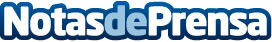 El sector TIC recupera el optimismo y aumenta las expectativas de contratación, según el barómetro de VASSLos indicadores de clima empresarial relativos a creación de empleo y actividad mejoran respecto al mes anterior y muestran la confianza de las empresas españolas de consultoría informática en la evolución del negocio a corto plazo (en los próximos tres meses)Datos de contacto:Redacción 914115868Nota de prensa publicada en: https://www.notasdeprensa.es/el-sector-tic-recupera-el-optimismo-y-aumenta Categorias: Nacional Emprendedores Recursos humanos Otros Servicios Innovación Tecnológica Consultoría http://www.notasdeprensa.es